Perancangan Media Pembelajaran Sistem Isyarat Bahasa Indonesia (SIBI) Menggunakan Phonegap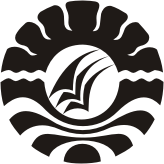 SKRIPSIOleh:OKTAVINA AMBA1329041065Skripsi Ini Ditulis Untuk Memenuhi Sebagian Persyaratan Untuk Mendapatkan Gelar Sarjana PendidikanPROGRAM STUDI PENDIDIKAN TEKNIK INFORMATIKA DAN KOMPUTER (S1)JURUSAN PENDIDIKAN TEKNIK ELEKTROFAKULTAS TEKNIKUNIVERSITAS NEGERI MAKASSAR2018ABSTRAKOktavina Amba, 2018. Perancangan Media Pembelajaran Sistem Isyarat Bahasa Indonesia (SIBI) Menggunakan Phonegap. Skripsi, Program Studi Pendidikan Teknik Informatika dan Komputer, Jurusan Pendidikan Teknik Elektro, Fakultas Teknik, Universitas Negeri Makassar. Pembimbing: Hasrul Bakri dan Harifuddin.Tujuan penelitian ini adalah menghasilkan suatu produk aplikasi yaitu Aplikasi Media Pembelajaran Sistem Isyarat Bahasa Indonesia (SIBI). Penelitian ini menggunakan metode penelitian Research and Development (R&D) dengan model pengembangan Prototype yang terdiri dari beberapa tahapan mulai dari analisis dan pengumpulan kebutuhan, perancangan cepat, membangun prototype, evaluasi prototype, pengkodean sistem, menguji sistem, evaluasi sistem dan implementasi sistem. Dari serangkaian tahap penelitian tersebut dihasilkan sebuah aplikasi media membelajaran Sistem Isyarat Bahasa Indonesia yang diberi nama SIBI yang dijalankan pada smartphone Android. Pengujian menggunakan model pengujian perangkat lunak ISO 9126 dengan hasil pengujian dari aspek functionality menunjukkan tingkat kelayakan 100%. Hasil pengujian dari aspek materi menunjukkan tingkat kelayakan 90%, dan hasil pengujian maintainability menunjukkan aplikasi mudah diperbaiki dan dimodifikasi. Pada hasil pengujian reliability menunjukkan aplikasi terbebas dari kesalahan logika, hasil pengujian portability menunjukan bahwa aplikasi ini dapat dijalankan dengan baik pada beberapa smartphone Android dengan versi dan merk yang berbeda, serta pada pengujian usability berdasarkan tanggapan dari 30 mahasiswa Pendidikan Luar Biasa UNM, diperoleh skor rata-rata sebanyak 81 yang menunjukkan bahwa tanggapan pengguna terhadap aplikasi berada dalam skala sangat baik. Secara keseluruhan karakteristik ISO 9126 yang diujikan menunjukkan bahwa aplikasi layak untuk digunakan.Kata Kunci: SIBI, Phonegap, HTML,  Android, ISO 9126.DAFTAR PUSTAKA[1][2][3][4][5][6][7][8][9][10][11][12][13][14][15][1]	A. Mahdis, “Pengembangan Media Pembelajaran Teknik Elektronika Dasar Berbasis Circuit Wizard di SMK Negeri 1 Bulukumba.” Universitas Negeri Makassar, 2014.[2]	W. Alannasir, “Pengaruh penggunaan media animasi dalam pembelajaran IPS terhadap motivasi belajar siswa kelas iv sd negeri mannuruki,” J. Educ. Sci. Technol., vol. 2, no. 2, pp. 81–90, 2016.[3]	S. A. Karim, “ANIALISIS KEBUTUHAN PEMBELAJARAN BERBASIS E-LEARNING DENGAN MODULAR OBJECT-ORIENTED DYNAMIC LEARNING ENVIRONMENT DI SMK NEGERI 3 PAREPARE,” J. Mekom" Media Komun. Pendidik. Kejuruan", vol. 3, no. 1, pp. 1–114, 2016.[4]	S. Haryoko, “Efektivitas pemanfaatan media audio-visual sebagai alternatif optimalisasi model pembelajaran,” J. Edukasi Elektro, vol. 5, no. 1, 2012.[5]	A. M. Yusuf, “Pengembangan Media Pembelajaran Berbasis Adobe Flash untuk Mata Kuliah Fisika Modern Materi Radiasi Benda Hitam,” J. Sains dan Pendidik. Fis., vol. 11, no. 1, 2015.[6]	A. Salam, “Pengembangan Media Pembelajaran Interaktif Berbasis Adobe Flash CS4 Professional Pada Materi Pokok Sistem Koloid.” Universitas Negeri Makassar, 2014.[7]	M. Tanrere and S. Side, “Pengembangan Media Chemo-Edutainmentmelalui Software Macromedia Flash MX pada Pembelajaran IPA Kimia SMP,” J. Pendidik. dan Kebud., vol. 18, no. 2, pp. 156–162, 2012.[8]	Z. Zulhaji, “PEMANFAATAN MEDIA PEMBELAJARAN BERBASIS TIK PADA PROSES PEMBELAJARAN DI PERGURUAN TINGGI,” in Seminar Nasional Temu Alumni Fakultas Teknik UNM Tahun 2010, 2010.[9]	M. Rais and M. Riska, “Pembelajaran Interaktif Edu-Game Pengenalan Profesi Berbasis Android Pada Siswa Paud,” J. Psikol. Pendidik. dan Konseling J. Kaji. Psikol. Pendidik. dan Bimbing. Konseling, vol. 4, no. 1, pp. 38–46, 2018.[10]	S. Haryoko and H. Jaya, “MULTIMEDIA ANIMASI BERBASIS ANDROID ‘MABA’ UNTUK MATA PELAJARAN PRODUKTIF DI SMK,” Paedagogia, vol. 19, no. 2, pp. 102–118, 2016.[11]	M. R. Saing and S. G. Zain, “Aplikasi Augmented Reality Pengenalan Transportasi Darat, Laut Dan Udara Berbasis Android,” in Seminar Nasional Lembaga Penelitian UNM, 2017, vol. 2, no. 1.[12]	R. RISNAWATI, B. Bastiana, and D. Manda, “Adaptasi Sosial Siswa Penyandang Tunarungu di Sekolah Luar Biasa (SLB) Negeri 1 Makassar.” UNIVERSITAS NEGERI MAKASSAR, 2018.[13]	M. Mufa’adi and P. Parwoto, “MODEL PEMEROLEHAN BAHASA ANAK TUNARUNGU USIA DINI DI SLB/B YPPLB MAKASSAR,” 2010.[14]	D. L. Zakia, S. Sunardi, and S. Yamtinah, “Pemilihan dan Penggunaan Media dalam Pembelajaran IPA Siswa Tunarungu Kelas XI Di Kabupaten Sukoharjo,” Sainsmat, vol. 5, no. 1, 2016.[15]	B. Subiantoro, M. S. Husain, and D. Cahyadi, “MUDAHNYA BELAJAR MENGGAMBAR BAGI GURU DAN SISWA DI SEKOLAH DASAR MINASA UPA MAKASSAR,” J. Tanra, vol. 4, no. 3, pp. 35–43, 2017.